                              2 февраля 2022 года, Москва 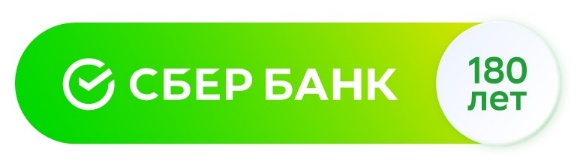 Сбер внедрил электронное взаимодействие с Росреестром по аккредитивам в сделках недвижимости Сбер продолжает развивать цифровые сервисы — в расчётах с аккредитивами по сделкам с недвижимостью внедрён канал электронного взаимодействия между Сбером и Росреестром. По типовым сделкам без дополнительных условий в расчётах банк может самостоятельно получать информацию о переходе прав собственности к покупателю или о регистрации договора участия в долевом строительстве. Сторонам сделки больше не нужно приходить в банк и приносить подтверждающие документы для завершения расчётов по аккредитиву. Новое решение существенно ускоряет процесс выплаты денежных средств получателю, а также полностью исключает риски недобросовестного поведения сторон сделки. Евгений Кравченко, старший управляющий директор, директор управления торгового финансирования Сбербанка:«Аккредитив в равной степени защищает всех участников сделки. Физические лица все более активно используют этот способ расчетов, особенно при продаже или покупке недвижимости. В прошлом году 237 тысяч наших клиентов использовали аккредитив для приобретения недвижимости на общую сумму более 1,1 трлн рублей. Спрос на аккредитив возрастает ежегодно в 1,5-2 раза на протяжении последних 5 лет. Аккредитив универсален и применим как в простых типовых сделках, так и в сложных — например, сделки с несколькими участниками, с нотариальным удостоверением, с несовершеннолетними и так далее. Также мы внедряем онлайн-сервисы для удобства наших клиентов на всех этапах сделки». Ранее Сбер внедрил сервис удалённого открытия аккредитива для расчётов между физическими лицами в мобильном приложении СберБанк Онлайн. Теперь расчёты в сделках с недвижимостью с использованием аккредитива могут быть проведены полностью в удалённых каналах обслуживания без посещения офиса. Участники сделки получают СМС-уведомления о всех этапах прохождения сделки.# # #Пресс-службаmedia@sberbank.ruПАО Сбербанк — один из крупнейших банков в России и один из ведущих глобальных финансовых институтов. На долю Сбербанка приходится около трети активов всего российского банковского сектора. Сбербанк является ключевым кредитором для национальной экономики и занимает одну из крупнейших долей на рынке вкладов. Основным акционером ПАО Сбербанк является Российская Федерация в лице Министерства финансов Российской Федерации, владеющая 50% уставного капитала ПАО Сбербанк плюс 1 голосующая акция. Оставшимися 50% минус 1 голосующая акция от уставного капитала банка владеют российские и международные инвесторы. Услугами Сбербанка пользуются клиенты в 18 странах мира. Банк располагает обширной филиальной сетью в России: около 14 тысяч точек обслуживания. Зарубежная сеть банка состоит из дочерних банков, филиалов и представительств в Великобритании, США, СНГ, Центральной и Восточной Европе, Индии, Китае и других странах. Генеральная лицензия Банка России на осуществление банковских операций № 1481 от 11.08.2015. Официальные сайты банка: www.sberbank.com (сайт Группы Сбербанк), www.sberbank.ru.В 2020 году Сбербанк провёл ребрендинг и предлагает частным и корпоративным клиентам финансовые и нефинансовые услуги банка и компаний Группы Сбербанк. Экосистема Сбер сегодня — это множество сервисов для жизни, ежедневная помощь в решении насущных задач частных клиентов и бизнеса. Сайт экосистемы Сбер — www.sber.ru.